職 務 経 歴 書20xx年xx月xx日現在氏名　○○ ○○職務要約新卒入社から3年間、不動産会社で営業事務職として勤務、その後4年間は不動産営業職として勤務。アシストとフロントの双方を経験したことで、営業という職務を立体的に会得しています。営業事務では3種の業務改善提案により、セクションの月間延べ残業時間を60時間削減しました。営業では新規顧客6件の開拓により、4年間で約6千万円の売上をあげました。現在は同業界の企業にて、広報・マーケティングに従事。目標◯件／年に対して、◯件／年（達成率□□%）と大幅達成をした。職務経歴□職種：広報・マーケティング□職種：営業■自己ＰＲ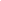 【1】 顧客ニーズのヒアリング、掘り下げから各ニーズに合わせた提案を競合他社との比較をしながら、行うことができます。　　また、さまざまな世代の顧客に対し、購入意思決定までのストーリー展開を組み立てることが出来ます。【2】 顧客からの信頼を維持し、顧客満足を獲得するための柔軟な対応と提案、こちらの出来ること、　　　出来ないことを伝え、納得していただく術を持っております【3】端的でわかりやすいプレゼンスキル＝投資家のお客様に高い評価をいただきました。【4】目標を達成する上での計画力＝チーム全体の円滑な動きを作る為にコミュニケーションを意識しつつ、　　目標達成に励みました。以上期間職務内容2023年1月～2023年1月～　〇〇□□株式会社事業内容：不動産売買仲介業・販売受託業売上高　：xx億円　　　従業員数：x,xxx人　　上場：非上場	　雇用形態：正社員ーーーーーーーーーーーーーーーーーーーーーーーーーーーーーーこれまでのコンサルタント営業を活かし、広報・マーケティングとして従事。【業務内容】プレスリリース作成、およびメディア対応社内報の作成危機管理対応【社内広報業務】・社内報の作成・社員へ取材期間職務内容2016年3月～2021年9月2009年4月～2021年9月　○○不動産株式会社事業内容：不動産投資サポート、〇〇販売事業、売上高　：xxx億円　　　従業員数：x,xxx人　　上場：未上場	　雇用形態：正社員ーーーーーーーーーーーーーーーーーーーーーーーーーーーーーー法人担当営業部に配属。法人向けに不動産投資の提案をメインでおこなった。【業務内容】不動産投資（賃貸経営）のコンサルタント・営業【顧客獲得数】個人投資家6件　法人2件【取り組み】リモートセミナー実施・定期コンサルタントサービス企画2021年10月～2022年12月2021年10月～2022年12月　〇〇□□株式会社事業内容：不動産コンサルティング、売買販売事業、売上高　：xxx億円　　　従業員数：x,xxx人　　上場：東証一部上場	　雇用形態：正社員ーーーーーーーーーーーーーーーーーーーーーーーーーーーーーー法人担当営業部のマネージャーとして配属。法人向けに不動産投資のコンサルティングをおこなった。営業以外に3名のメンバーマネジメント【業務内容】不動産投資（賃貸経営）のコンサルタント・営業【顧客獲得数】個人投資家2件　法人10件【取り組み】リモートセミナー実施・定期コンサルタントサービス企画資格・スキル2009年：宅地建物取引士2016年：ファイナンシャルプランナー2級2020年：賃貸不動産経営管理士・アセットマネージメントコンサルティング・営業マン育成コーチング※〇〇研修修了※